Образовательные маршруты  Белгородской областиМинистерство образования Белгородской областираздел «Деятельность -  Школьный познавательный туризм» https://xn--31-6kcadhwnl3cfdx.xn--p1ai/deyatelnost/shkolnyj-poznavatelnyj-turizm/Познавательные маршрутыВсего сформировано57 маршрутов школьного познавательного туризма25 образовательных маршрутов, включающих посещение школьных музеев, 10 маршрутов для водных туристских походов с обязательным посещением объектов культуры и истории, 22 комплекта экскурсий по комплексным туристическим маршрутам, включающим объекты различной направленности.        В рамках исполнения поручений Президента Российской Федерации В.В. Путина по итогам встречи со школьниками во Всероссийском детском центре «Океан» 1 сентября 2021 года и заседания Совета при Президенте Российской Федерации по реализации государственной политики в сфере защиты семьи и детей 1 июня 2021 года в федеральный перечень включено 10 культурно-познавательных маршрутов по Белгородской области для ознакомления детей с историей, культурой, традициями, природой региона, а также с лицами, внесшими весомый вклад в развитие Белгородчины.Реестр маршрутов по Белгородской области                     Маршрут № 1 «Курская битва. Белгородское направление»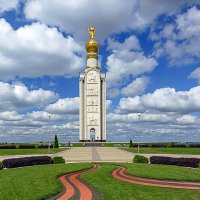                         Для учащихся 9-11 классов, студентов ссузовМаршрут проходит по местам боевых событий во время Великой Отечественной войны на Курской дуге, знакомит с героическими и самоотверженными действиями местных жителей, рассказывает о восстановлении мест, опаленных войной, и показывает современное и процветающее Белогорье.            Маршрут № 2 «Борисовка – слобода воинов, иконописцев и ремесленников»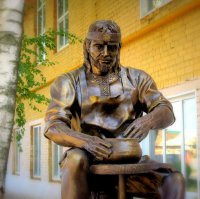                       Для учащихся 5-9 классовМаршрут дает возможность познакомиться с самобытной историей слободы Борисовка и Борисовского района - «края дубрав и белых аистов». До наших дней в Борисовке сохранились традиционные народные ремесла, множество культурно-исторических ценностей, а также уникальный природный заповедник.    Маршрут № 3 «Белгородская оборонительная черта. Хитрости воинской науки XVII  века»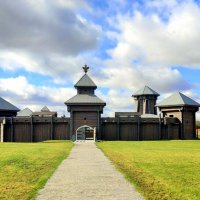 Для учащихся 7-11 классов, студентов ссузовМаршрут познакомит с особенностями военной фортификации XVII века, расскажет об истории Белгородской оборонительной черты и служилых людях, нёсших службу на южных рубежах Отечества.                Маршрут № 4 «Губкин – третий магнитный полюс земли»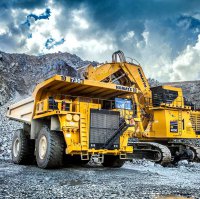 Для учащихся 7-11 классов, студенты ссузовВ Белгородской области находятся крупные месторождения железных руд. Подробно об истории освоении Курской магнитной аномалии можно узнать в музее истории КМА, а сам карьер Лебединского ГОКа, дважды внесенный в Книгу рекордов Гиннесса – это просто космическое зрелище!                  Маршрут № 5 «По святым местам земли Белгородской»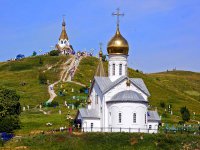 Для учащихся 5-9 классовНа сегодня в Белгородской и Старооскольской митрополии действуют 420 православных храмов. В ходе маршрута можно познакомиться с основными святынями и православными достопримечательностями Белогорья.                          Маршрут № 6 «Новобранцы на Белгородской черте»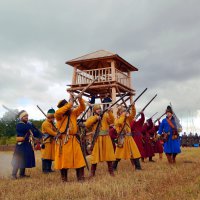 Для учащихся 1-4 классовНа сохранившемся участке земляного вала и городка Белгородской оборонительной черты можно потренироваться в «Военном лагере XVII века», научиться военным хитростям, преодолеть полосу препятствий юных ратников, поучаствовать в игре «Гренадёры», в мастер-классе в юрте кочевника, попробовать обед, приготовленный на костре.                                     Маршрут № 7 «На родину генерала армии Н.Ф. Ватутина»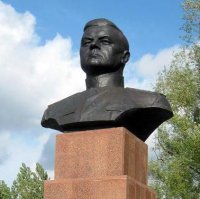                     Для учащихся 9-11 классов, студентов ссузовБелгородцы чтут память и гордятся своим земляком генералом армии Николаем Федоровичем Ватутиным. О легендарном полководце можно узнать в музее-диораме «Курская битва. Белгородское направление» и на его родине в с. Ватутино Валуйского района в «Доме-музее генерала армии Н.Ф. Ватутина».                               Маршрут № 8 «NewБелгород»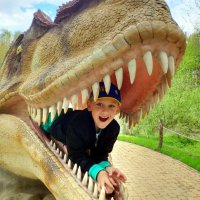 Для учащихся 2-4; 5-7 классовВ последнее годы в инфраструктуре городской жизни Белгорода появились интерактивные зоны отдыха, познания окружающего мира и современного стиля жизни: Белгородский зоопарк, ДиноПарк Белгород, замок «Ютарк», город мастеров «Мастерславль», Пикник-парк, аквапарк «Лазурный».                                Маршрут № 9 «Знакомьтесь: вкусный Белгород!»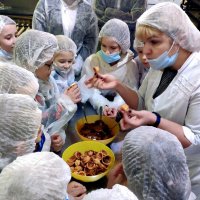 Для учащихся 2-4, 5-8, 9-11 классовВсе белгородцы любят вкусно покушать. Белгородские черноземы позволяют выращивать обильные, вкусные и полезные продукты. В ходе экскурсии можно узнать о производстве сельхозпродуктов, их реализации, а также о продовольственном будущем Белгородчины и страны в целом.                        Маршрут № 10 «Шебекино – край синих рек и белых гор»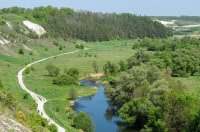 Для учащихся 5-9 классовШебекино - это славная и боевая история приграничных земель, украшенных реликтовыми соснами, белоснежными меловыми склонами, степными просторами, но самое главное - смелыми, трудолюбивыми, самобытными и творческимиКомплексные маршрутыПо городу БелгородуПо Алексеевскому району и городу Алексеевке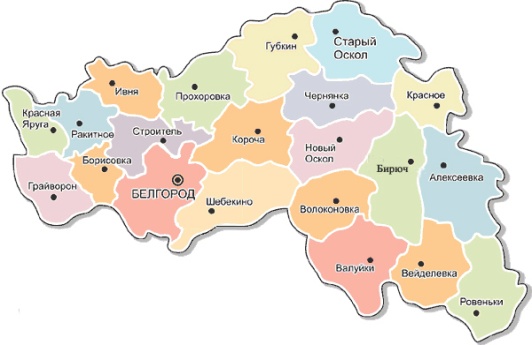 По Белгородскому районуПо Борисовскому районуПо городу Валуйки и Валуйскому районуПо Вейделевскому районуПо Волоконовскому районуПо Грайворонскому районуПо Губкинскому городскому округуПо Ивнянскому районуПо Корочанскому районуПо Красненскому районуПо Красногвардейскому районуПо Краснояружскому районуПо Новооскольскому районуПо Прохоровскому районуПо Ракитянскому районуПо Ровеньскому районуПо Старооскольскому городскому округуПо Чернянскому районуПо Шебекинскому району и городу ШебекиноПо Яковлевскому районуСтарооскольский городской округ1. Обзорная экскурсия по г. Старый Оскол с посещением Старооскольского краеведческого музея, кафедрального собора Святого благоверного князя Александра Невского, МУП «Зеленстрой» - Старооскольский дендропарк (х. Ильины)2. Обзорная экскурсия по району с посещением Дома-музея В.Я. Ерошенко (с. Обуховка), кафедрального собора Святого благоверного князя Александра Невского, ООО «Управляющая компания «Славянка»3. Обзорная экскурсия по г. Старый Оскол с посещением Старооскольского краеведческого музея, кафедрального собора Святого благоверного князя Александра Невского, ООО «АЛТЕК»4. Обзорная экскурсия по г. Старый Оскол с посещением Старооскольского краеведческого музея, кафедрального собора Святого благоверного князя Александра Невского, ООО «Осколнефтемаш»5. Обзорная экскурсия по г. Старый Оскол с посещением мемориального музея А.А. Угарова, ОАО «Оскольский электрометаллургический комбинат», кафедрального собора Святого благоверного князя Александра Невского6. Обзорная экскурсия по г. Старый Оскол с посещением Старооскольского краеведческого музея, Старооскольского зоопарка (х. Чумаки)№Наименование  ГО     БОТуристический маршрут1.Времен связующая нить   2.Белгородский районЭтот день мы приближали как могли… (Освобождение сел Белгородского района)3.Борисовский районМой отчий край4.Валуйский ГОЖизнь и быт крестьян Валуйского уезда конца XIX – начала XX веков5.Вейделевский районХочешь мира – помни о войне6.Волоконовский район75 лет Великой Победы7.Грайворонский ГОМузей и дети. Изучение истории родного края8.Губкинcкий ГОПреданья старины глубокой9.Губкинский ГОФронт и тыл в годы Великой Отечественной войны 10.Губкинский районВ субботу – на работу, а в воскресенье – на веселье11.Ивнянский районИстория школы в истории страны12.Корочанский районИстория и боевой путь 94 гвардейской стрелковой Звенигородско-Берлинской ордена Суворова дивизии13.Красненский районИстория в нашей жизни14.Красногвардейский районВеликая Отечественная война в истории малой Родины15.Краснояружский районКрестьянский быт конца XIX-XX вв.16.Краснояружский районЗемля, взрастившая Героев17.Новооскольский ГОЭтапы боевой славы18.Прохоровский районПовседневная жизнь крестьян в XIX-XX вв.19.Ракитянский районНикто не забыт, ничто не забыто!20.Ровеньский районЭто нашей истории строки21.Старооскольский ГОБыт славянского народа22.Чернянский районБыт и нравы наших предков23.Шебекинский ГОШебекинский край: вехи истории24.Яковлевский ГОПобеда! Нам жить и помнить25.Город БелгородПо дорогам Славы